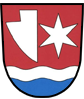                     Obec Vidonín________________________________________________________59457 Vidonín 36, IČO: 00295736                                              email: obec@vidonin.cz,  tel: +420 724 161 150Volby do zastupitelstva obce se budou konat ve dnech 23. -24.9.2022Zájemci své kandidátní listiny můžou podat v kanceláři obce každou středu Od 8.00 do 16.00 hod.Nejpozději do 13.7.2022